باسمه تعالی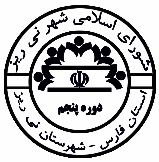 شورای اسلامی شهر نی ریزحاضرین در جلسه  :  مسعود لایقمند , اصغر ماهوتی , احمد پاک نژاد , محمد رضا شاهمرادی , سجاد شاهسونی , حامد فرغت , شماره185/ص/97تاریخ1397/05/20پیوستنداردعنوان جلسهبررسی نامه های واردهبررسی نامه های واردهبررسی نامه های واردهنوع جلسهعاديشماره جلسه68تاریخ جلسه1397/05/11ساعت شروع18:30دستور جلسهتصمیمات اتخاذ شدهامضا کنندگان